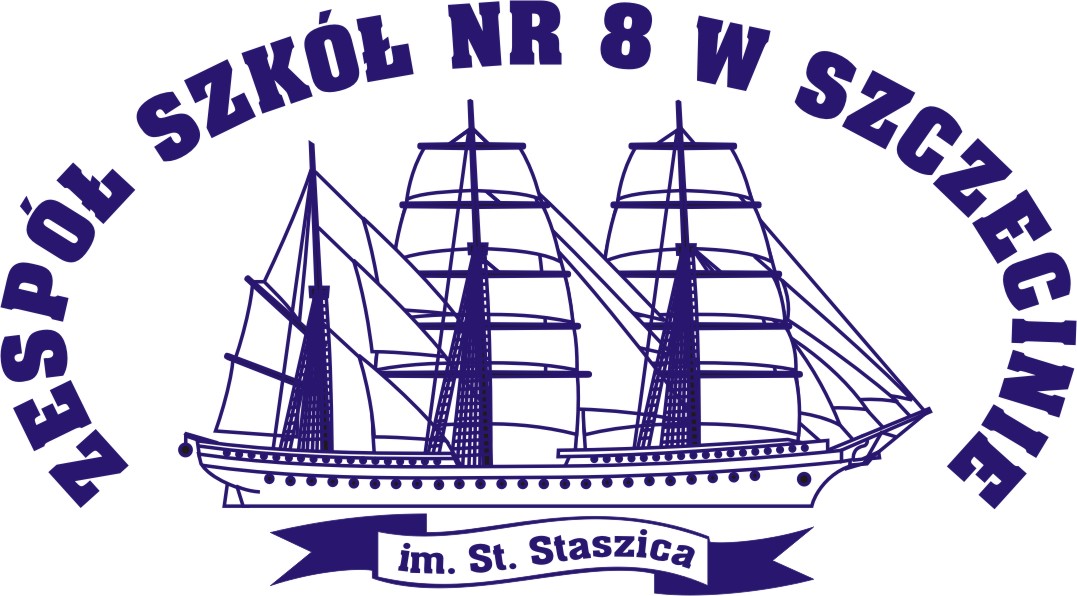 PROGRAM REALIZACJI SZKOLNEGO SYSTEMU DORADZTWA ZAWODOWEGO W ZESPOLE SZKÓŁ NR 8 W SZCZECINIE NA ROK SZKOLNY 2020/2021opracowany na podstawie:art. 47 ust. 1 pkt 4 ustawy z dnia 14 grudnia 2016 r. – Prawo oświatowe, zwanej dalej ustawą,rozporządzenia MEN z dnia 20 lutego 2019 w sprawie doradztwa zawodowego, zwanym dalej Rozporządzeniem,kierunków realizacji polityki oświatowej państwa w roku szkolnym 2020/2021,Statutu Zespołu Szkół nr 8 im. Stanisława Staszica w Szczecinie, zwanym dalej Statutem,Programu Wychowawczo-Profilaktycznego w ZS nr 8 w Szczecinie na rok szkolny 2020/2021,Planu Nadzoru Pedagogicznego w szkole w roku 2020/2021.System doradztwa zawodowego prowadzony przez szkołę obejmuje dwa, równolegle prowadzone, działania:szkolny system doradztwa zawodowego, zwany dalej SSDZ, który obejmuje doradztwo zawodowe dla uczniów szkoły,pozaszkolny system doradztwa zawodowego, obejmujący działania propagujące szkolnictwo zawodowe wśród dzieci i młodzieży oraz ich rodziców i/lub opiekunów na terenie województwa zachodniopomorskiego, zwany dalej PSDZ . Program realizacji SSDZ obejmuje:działania związane z realizacją doradztwa zawodowego, w tym:ogólne założenia programu,szczegółowe założenia programu,warunki i sposoby realizacji programu,tematykę działań,metody i formy realizacji działań,adresatów działań, terminy realizacji działań,monitorowanie realizacji SSDZ,podmioty, z którymi współpracuje szkoła przy realizacji działań, oraz realizatorów działań.Ogólne założenia programu SSDZZałożeniem ogólnym programu jest prowadzenie działań wśród uczniów szkoły i ich rodziców/opiekunów w celu nabycia przez uczniów umiejętności świadomego i samodzielnego podejmowania decyzji edukacyjnych i zawodowych. Powyższe działania realizowane są w czterech wskazanych w Rozporządzeniu obszarach: poznawanie własnych zasobów,świat zawodów i rynek pracy, rynek edukacyjny i uczenie się przez całe życie, planowanie przez ucznia własnego rozwoju i podejmowanie decyzji edukacyjno-zawodowych.Szczegółowe założenia programu SSDZ obejmują:1. POZNAWANIE WŁASNYCH ZASOBÓWUczeń:1.1 sporządza bilans własnych zasobów na podstawie dokonanej autoanalizy („portfolio”);1.2 ustala obszary do rozwoju edukacyjno-zawodowego i osobistego;1.3 analizuje własne zasoby (zainteresowania, zdolności, uzdolnienia, kompetencje, predyspozycje zawodowe oraz stan zdrowia) w kontekście planowania przyszłości edukacyjno-zawodowej;1.4 określa własny system wartości, w tym wartości związane z pracą i etyką zawodową.2. ŚWIAT ZAWODÓW I RYNEK PRACYUczeń:2.1 analizuje informacje o lokalnym, regionalnym, krajowym i europejskim rynku pracy oraz zasadach na nim funkcjonujących w kontekście wyborów edukacyjno-zawodowych;2.2 określa zawody i stanowiska pracy, dla których bazą są jego kwalifikacje;2.3 porównuje formy zatrudnienia i możliwości funkcjonowania na rynku pracy jako pracownik, pracodawca lub osoba prowadząca działalność gospodarczą w obszarze, w którym się kształci oraz analizuje podstawy prawa pracy – w tym rodzaje umów o pracę, sposoby ich rozwiązywania, prawa i obowiązki pracownika;2.4 konfrontuje własne zasoby ze zidentyfikowanymi potrzebami i oczekiwaniami pracodawców oraz wymaganiami rynku pracy;2.5 określa znaczenie i wskazuje możliwości stażu zawodowego/zatrudnienia z wykorzystaniem dostępnych form aktywizacji zawodowej;2.6 sporządza i aktualizuje dokumenty aplikacyjne zgodnie z wymaganiami pracodawców;2.7 przygotowuje się do zaprezentowania siebie i swoich kompetencji podczas rozmowy kwalifikacyjnej;2.8 charakteryzuje przebieg procesu zakładania własnej firmy oraz instytucje wspomagające zakładanie własnej działalności gospodarczej;2.9 charakteryzuje instytucje wspomagające planowanie ścieżki edukacyjno-zawodowej, w tym instytucje rynku pracy.3. RYNEK EDUKACYJNY I UCZENIE SIĘ PRZEZ CAŁE ŻYCIEUczeń:3.1 korzysta ze źródeł informacji dotyczących dalszego kształcenia i doskonalenia zawodowego formalnego, pozaformalnego i nieformalnego;3.2 analizuje możliwości uzupełniania, poszerzania i uzyskiwania nowych kwalifikacji zawodowych w ramach krajowego i europejskiego systemu kwalifikacji;3.3 określa korzyści wynikające z uczenia się przez całe życie w rozwoju osobistym i zawodowym;3.4 analizuje możliwości kontynuowania nauki.4. PLANOWANIE PRZEZ UCZNIA WŁASNEGO ROZWOJU I PODEJMOWANIE DECYZJI EDUKACYJNO-ZAWODOWYCHUczeń:4.1 ustala swoje cele, zadania i działania w kontekście planowania kariery edukacyjno-zawodwej;4.2 sporządza IPD (Indywidualny Plan Działania) – planuje różne warianty kariery edukacyjno-zawodowej na podstawie bilansu własnych zasobów i wartości oraz informacji nt. rynku edukacji i rynku pracy, przewidując skutki decyzji;4.3 dokonuje wyboru dalszej drogi edukacyjno-zawodowej zgodnie z posiadanymi zasobami i określonymi celami zawodowymi;4.4 wskazuje korzyści wynikające z całożyciowego doradztwa kariery.Warunki i sposoby realizacji programu SSDZ Określone w programie cele przewidziane są do realizacji:podczas grupowych i indywidualnych zajęć z zakresu doradztwa zawodowego, które są prowadzone przez:doradcę zawodowego lub nauczyciela wyznaczonego przez Dyrektora szkoły w wymiarze wynikającym z ramowych planów nauczania;wychowawcę klasy, nauczycieli przedmiotów zawodowych i ogólnych, przedstawiciela uczelni wyższej,pedagoga szkolnego,pielęgniarkę szkolną oraz lekarza medycyny pracy,pracodawcę,przedstawiciela Wojewódzkiego Urzędu Pracy w Szczecinie, Ochotniczego Hufca Pracy, Poradni Psychologiczno-Pedagogicznej, itp.,inne podmioty,w formie:zajęć dydaktyczno-wychowawczych związanych z wyborem kierunku kształcenia i zawodu,zajęć mających na celu wspomaganie uczniów w wyborze kierunku kształcenia i zawodu w trakcie bieżącej pracy z uczniami;obowiązkowych i dodatkowych zajęć edukacyjnych i wychowawczych poza szkołą, innych zajęć w formie indywidualnych porad i konsultacji prowadzonych przez doradcę zawodowego lub wyznaczonego przez Dyrektora nauczyciela (lub innych specjalistów, wychowawców, nauczycieli),innych działań związanych z doradztwem zawodowym realizowanych w szkole (np. szkolne „Dni w zawodzie”, dni otwarte szkoły, konkursy) lub poza nią (np. targi szkół, targi pracy).podczas niżej wymienionych zajęć:obowiązkowych zajęciach edukacyjnych z zakresu kształcenia ogólnego lub kształcenia w zawodzie,zajęciach z zakresu doradztwa zawodowego,zajęciach związanych z wyborem kierunku kształcenia i zawodu prowadzonych w ramach pomocy psychologiczno-pedagogicznej,zajęciach z wychowawcą.Tematyka działań SSDZ, metody i formy realizacji tych działań, ich adresaci, terminy realizacji działańMonitorowanie realizacji SSDZKażdy wychowawca prowadzi arkusz kontroli realizacji SSDZ, który stanowi załącznik do Dziennika Wychowawcy. Jeden arkusz kontroli prowadzony jest przez cały cykl kształcenia i dołączany co roku do Dziennika Wychowawcy danego oddziału  (załącznik 1). Arkusz jest monitorowany na bieżąco i ewaluowany po każdym roku nauki przez Zespół ds. realizacji Szkolnego Systemu Doradztwa Zawodowego i spraw rynku pracy.Podmioty, z którymi współpracuje szkoła przy realizacji działań SSDZ oraz realizatorzy działańW celu realizacji programu szkoła współpracuje z: pracodawcami z zachodniopomorskiego rynku pracy,pracodawcami z europejskiego rynku pracy (Wielka Brytania, Niemcy),Wojewódzkim Urzędem Pracy, Ochotniczy Hufiec Pracy, Związkiem Pracodawców Pomorza Zachodniego „Lewiatan”,uczelniami wyższymi ze Szczecina,poradnią psychologiczno-pedagogiczną.Realizatorzy działań programowych to:nauczyciele i wychowawcy szkoły,pedagog szkolny,szkolny kierownik praktyk, doradcy zawodowi,pielęgniarka szkolna i lekarz medycyny pracy,pracodawcy, przedstawicie: WUP, OHP w Szczecinie, Związku Pracodawców Pomorza Zachodniego „Lewiatan”,wykładowcy wyższych uczelni.Załącznik 1ARKUSZ KONTROLI REALIZACJI SZKOLNEGO SYSTEMU DORADZTWA ZAWODOWEGO DLA UCZNIÓW NA CAŁY CYKL NAUKIKlasa: …………………………………………………….      Imię i nazwisko wychowawcy: ……………………………………………………..W szkole organizuje się działania propagujące szkolnictwo zawodowe wśród dzieci i młodzieży oraz ich rodziców i/lub opiekunów na terenie województwa zachodniopomorskiego (PSDZ). Głównym założeniem ich realizacji jest wspieranie uczniów klas VIII szkół podstawowych oraz uczniów i ich rodziców/opiekunów w procesie świadomego i samodzielnego podejmowania decyzji edukacyjnych i zawodowych.Powyższe inicjatywy szkoła realizuje poprzez:uczestnictwo i organizację targów szkół średnich,organizację dni otwartych szkoły,organizację szkolnych dni w zawodzie,organizację konkursów dla uczniów szkół podstawowych o zasięgu wojewódzkim,uczestnictwo i organizację Europejskiego Tygodnia Umiejętności Zawodowych,uczestnictwo i organizację Dnia Erasmus`a, uczestnictwo w zebraniach z rodzicami uczniów szkół podstawowych,organizację wycieczek zawodoznawczych dla uczniów szkół podstawowych,organizację innych zajęć mających na celu orientację zawodową dla uczniów szkół podstawowych, a także ich rodziców/opiekunów,uczestnictwo i/lub współorganizację działań organu prowadzącego i organu nadzoru pedagogicznego prowadzonych w celu promocji szkolnictwa zawodowego,upowszechnianie wszystkich działań zawodoznawczych szkoły (SSSD, PSDZ) oraz sukcesów jej uczniów w mediach (prasa, radio), na portalach edukacyjnych (polskich i europejskich) oraz na stronie internetowej szkoły -  http://zs8.szczecin.pl/, portalach społecznościowych szkoły (Facebook szkoły, Facebook biblioteki, Facebook Samorządu Szkolnego, Instagram szkoły, Twitter szkoły), a także na stronach internetowych zakładów pracy. Oferta szczegółowa w ramach PSDZ sporządzana jest co roku na podstawie Rozporządzenia i stanowi załącznik nr 4.PSDZ prowadzony jest przez uczniów, nauczycieli i pedagoga szkoły we współpracy z pracodawcami, uczelniami wyższymi, Wojewódzkim Urzędem Pracy, Urzędem Miasta Szczecin oraz Zachodniopomorskim Kuratorem Oświaty, Poradnią Psychologiczno-Pedagogiczną i Ochotniczym Hufcem Pracy.PSDZ prowadzony jest w czterech obszarach przewidzianych w Rozporządzeniu, tj.: poznawanie własnych zasobów, świat zawodów i rynek pracy,rynek edukacyjny i uczenie się przez całe życie,planowanie własnego rozwoju i podejmowanie decyzji edukacyjno-zawodowych.PSDZ przeznaczony jest dla uczniów szkół podstawowych klas VIII. Uczniowie ci mogą uczestniczyć w dwóch cyklach spotkań zawodoznawczych zaprezentowanych w załączniku nr 2. Działania z każdego tematu (1 lub 2) mogą odbyć się podczas jednorazowego spotkania lub kilku spotkań podczas kilku spotkań.Dla PSDZ prowadzony jest  „Arkusz kontroli realizacji PSDZ” (załącznik 3), przez Zespół ds. realizacji Szkolnego Systemu Doradztwa Zawodowego i spraw rynku pracy. Załącznik 2ARKUSZ KONTROLI REALIZACJI PSDZ (archiwizowany online)                                                                                                                               Załącznik 3Załącznik 4OFERTA DLA UCZNIÓW KLAS VIII I NAUCZYCIELI SZKÓŁ PODSTAWOWYCH Technikum Organizacji i Zarządzania w Zespole Szkół nr 8 w Szczeciniezaprasza uczniów ostatnich klas Państwa szkoły do udziału w warsztatach zawodoznawczychrealizujących postanowienia Rozporządzenia MEN z dnia 20 lutego 2019 w sprawie doradztwa zawodowegoWarsztaty oferują dwa moduły tematyczne (tabela poniżej) do wyboru. Działania z każdego modułu mogą odbyć się podczas jednorazowego spotkania lub kilku spotkań. W działaniach w obrębie jednego modułu mogą ale nie muszą uczestniczyć za każdym razem ci sami uczniowie. Szczegóły udziału i chęć uczestnictwa  w zajęciach należy zgłaszać u pedagoga szkolnego ZS nr 8, pani Marzenny Tomiak, pod numerem telefonu: 91 433 72 40, od poniedziałku do piątku w godz. 11.00 – 14.00.L.p.Obszar z Rozporządzenia Tematyka działańmetody i formy realizacji działańadresaci działańtermin realizacji działańMateriały do wykorzystania dla realizujących program1Poznawanie własnych zasobów,Rynek edukacyjny i uczenie się przez całe życie,Planowanie własnego rozwoju i podejmowanie decyzji edukacyjno-zawodowych.Analiza własnych zasobów ucznia: zainteresowań, zdolności, uzdolnień. Ustalenie obszarów rozwoju osobistego i edukacyjno-zawodowego. Rozpoznanie możliwości i ograniczeń, planowanie odpowiedniej drogi edukacyjno-zawodowej. zajęcia dydaktyczno-wychowawczych w szkole: testy psychologiczne, ankiety, wywiady,wykonywanie „portfolio”,uczestnictwo w targach szkół wyższych,prowadzenie szkolnych dni w zawodzie i dni otwartych szkoły.uczniowie szkoły,rodzice i/lub opiekunowie uczniów.wrzesień klasa I, w ciągu cyklu nauki,ogłoszenia pracodawców o pracę: www.zs8.szczecin.pl, zakładka „PRACA”,Analiza wymagań i potrzeb pracodawców województwa zachodniopomorskiego stawianych przed absolwentami ZS nr 8 w szczecinie: www.zs8.szczecin.pl, zakładka „PRACA”,Tablica #Młodzi na start, czytelnia szkolna, Oferta edukacyjna miasta oraz możliwości rozwoju w Szczecinie: http://www.szczecin.eu/akademicki_szczecin,https://barometrzawodow.pl/zachodniopomorskie,Szkolna tablica ogłoszeń pracodawców (parter, stary budynek, obok sali nr 6),Raport Szkolnej Komisji ds. Rynku Pracy,Materiały diagnostyczne zgromadzone przez pedagoga szkolnego. 2Poznawanie własnych zasobów,Rynek edukacyjny i uczenie się przez całe życie,Planowanie własnego rozwoju i podejmowanie decyzji edukacyjno-zawodowych.Analiza własnych zasobów ucznia: predyspozycje zawodowe.Ustalenie obszarów rozwoju osobistego i edukacyjno-zawodowego. Rozpoznanie możliwości i ograniczeń, planowanie odpowiedniej drogi edukacyjno-zawodowej.zajęcia dydaktyczno-wychowawczych w szkole,zajęcia u pracodawcy,zajęcia z doradcą zawodowym,spotkania z pedagogiem szkolnym,wykonywania „portfolio”,uczestnictwo w targach szkół wyższych,prowadzenie szkolnych dni w zawodzie i dni otwartych szkoły.uczniowie szkoły,nauczyciele szkoły.w ciągu cyklu nauki,ogłoszenia pracodawców o pracę: www.zs8.szczecin.pl, zakładka „PRACA”,Analiza wymagań i potrzeb pracodawców województwa zachodniopomorskiego stawianych przed absolwentami ZS nr 8 w szczecinie: www.zs8.szczecin.pl, zakładka „PRACA”,Tablica #Młodzi na start, czytelnia szkolna, Oferta edukacyjna miasta oraz możliwości rozwoju w Szczecinie: http://www.szczecin.eu/akademicki_szczecin,https://barometrzawodow.pl/zachodniopomorskie,Szkolna tablica ogłoszeń pracodawców (parter, stary budynek, obok sali nr 6),Raport Szkolnej Komisji ds. Rynku Pracy,Materiały diagnostyczne zgromadzone przez pedagoga szkolnego. 3Poznawanie własnych zasobów,Rynek edukacyjny i uczenie się przez całe życie,Planowanie własnego rozwoju i podejmowanie decyzji edukacyjno-zawodowych.Analiza własnych zasobów ucznia: stan zdrowia. Ustalenie obszarów rozwoju osobistego i edukacyjno-zawodowego. Rozpoznanie możliwości i ograniczeń, planowanie odpowiedniej drogi edukacyjno-zawodowej.zajęcia wychowania fizycznego (edukacja zdrowotna),spotkania z pielęgniarką szkolną oraz lekarzem medycyny pracy,uczestnictwo w targach szkół wyższych,wykonywania „portfolio”.uczniowie szkoły,rodzice i/lub opiekunowie uczniów.rekrutacja do szkoły,w ciągu cyklu nauki,klasa IV – edukacja zdrowotna (zajęcia w-f)ogłoszenia pracodawców o pracę: www.zs8.szczecin.pl, zakładka „PRACA”,Analiza wymagań i potrzeb pracodawców województwa zachodniopomorskiego stawianych przed absolwentami ZS nr 8 w szczecinie: www.zs8.szczecin.pl, zakładka „PRACA”,Tablica #Młodzi na start, czytelnia szkolna, Oferta edukacyjna miasta oraz możliwości rozwoju w Szczecinie: http://www.szczecin.eu/akademicki_szczecin,https://barometrzawodow.pl/zachodniopomorskie,Szkolna tablica ogłoszeń pracodawców (parter, stary budynek, obok sali nr 6),Raport Szkolnej Komisji ds. Rynku Pracy,Materiały diagnostyczne zgromadzone przez pedagoga szkolnego. 4Świat zawodów i rynek pracy,Planowanie własnego rozwoju i podejmowanie decyzji edukacyjno-zawodowych.Porównanie form zatrudnienia i możliwości funkcjonowania na rynku pracy jako pracownik, pracodawca lub osoba prowadząca działalność gospodarczą w obszarze, w którym uczeń się kształci.Analiza podstaw prawa pracy, w tym rodzajów umów o pracę, sposobów ich rozwiązywania, praw i obowiązków pracownika. zajęcia edukacyjne, w tym „Przedsiębiorczość”, „Działalność gospodarcza”, inne przedmioty zawodowe,zajęcia z wychowawcą,targi szkół wyższych.uczniowie szkoły,nauczyciele szkoły.w ciągu cyklu nauki,5Poznawanie własnych zasobówOkreślanie własnego systemu wartości związanego z pracą i etyką zawodową. zajęcia dydaktyczno-wychowawczych w szkole,spotkania z doradcą zawodowym,spotkania z pedagogiem szkolnym.uczniowie szkoływ ciągu cyklu nauki,6Świat zawodów i rynek pracy,Planowanie własnego rozwoju i podejmowanie decyzji edukacyjno-zawodowych.Kwalifikacje w zawodzie oraz stanowiska pracy:analiza informacji o lokalnym, regionalnym, krajowym i europejskim rynku pracy oraz funkcjonującymi na nich zasadach w kontekście wyborów zawodowych,porównywanie obowiązków pracownika, zarobków, wymagań pracodawców, perspektyw rozwoju zawodowego i osobistego.zajęcia z wychowawcą, spotkania z kierownikiem praktyk, spotkania z pracodawcą, spotkania z przedstawicielem WUP, OHP, targi pracy, zajęcia w zakładach pracy,staże zawodowe w kraju i zagranicą.uczniowie szkoły,rodzice i/lub opiekunowie uczniów,nauczyciele przedmiotów zawodowych.klasy: II – IV (cały rok)7Świat zawodów i rynek pracy,Planowanie własnego rozwoju i podejmowanie decyzji edukacyjno-zawodowych.Bezpośrednia współpraca z pracodawcą z rynku:województwa zachodniopomorskiego,europejskiego.odbycie staży zawodowych w zakładach pracy,uczestnictwo w zajęciach dydaktycznych prowadzonych przez pracodawcę, tworzenie programów do nauczania przedmiotów zawodowych we współpracy z pracodawcąuczniowie szkoły,nauczyciele przedmiotów zawodowych.w ciągu cyklu nauki8Świat zawodów i rynek pracy,Rynek edukacyjny i uczenie się przez całe życie,Planowanie własnego rozwoju i podejmowanie decyzji edukacyjno-zawodowych.Umiejętność korzystania z informacji dotyczących dalszego kształcenia i doskonalenia zawodowego formalnego, pozaformalnego i nieformalnegozajęcia z wychowawcą, spotkania z kierownikiem praktyk, spotkania z pracodawcą, zajęcia w zakładach pracy,zajęcia na wyższych uczelniach,uczestnictwo w targach szkół wyższych,praktyki zawodowe w kraju i zagranicą.uczniowie szkoły,rodzice i/lub opiekunowie uczniów,nauczyciele szkoły.klasy: II – IV (cały rok)9Świat zawodów i rynek pracy,Rynek edukacyjny i uczenie się przez całe życie,Planowanie własnego rozwoju i podejmowanie decyzji edukacyjno-zawodowych.Analiza możliwości uzupełniania, poszerzania i uzyskiwania nowych kwalifikacji zawodowych w ramach krajowego i europejskiego systemu kwalifikacji. Określanie korzyści wynikających z uczenia się przez całe życie w rozwoju osobistym i zawodowymspotkania z kierownikiem praktyk, spotkania z wychowawcą i pedagogiem,uzyskanie kwalifikacji dodatkowych we współpracy z pracodawcą, spotkania z przedstawicielem WUP, OHP, PPP,uczestnictwo w targach szkół wyższych, prowadzenie szkolnych dni w zawodzie i dni otwartych szkoły,spotkania z Dyrektorem szkoły.uczniowie szkoły,rodzice i/lub opiekunowie uczniów,nauczyciele szkoły.klasy: II, III – IV (cały rok)10Świat zawodów i rynek pracy,Rynek edukacyjny i uczenie się przez całe życie,Planowanie własnego rozwoju i podejmowanie decyzji edukacyjno-zawodowych.Ustalanie swoich celów, zadań i działań w kontekście planowania kariery. Sporządzanie IPD – planowanie różnych wariantów kariery edukacyjno-zawodowej na podstawie bilansu własnych zasobów i wartości oraz informacji na temat rynku edukacji i rynku pracy, przewidując skutki własnych decyzji.spotkania z kierownikiem praktyk,spotkania z przedstawicielem WUP, OHP, PPP,spotkania z wychowawcą i pedagogiem, doradcą zawodowym,uczestnictwo w targach szkół wyższych,zajęcia z pedagogiem szkolnym i wychowawcą,spotkania z Dyrektorem szkoły.uczniowie szkoły,nauczyciele szkoły.klasy: III – IV (cały rok)11Świat zawodów i rynek pracy,Rynek edukacyjny i uczenie się przez całe życie,Planowanie własnego rozwoju i podejmowanie decyzji edukacyjno-zawodowych.Dokonywanie wyboru dalszej drogi edukacyjno-zawodowej zgodnie z posiadanymi zasobami i określonymi celami zawodowymi. Wskazywanie korzyści wynikających z całożyciowego doradztwa zawodowego i uczestnictwa  w dostępnych formach aktywizacji zawodowej.spotkania z kierownikiem praktyk, spotkania z wychowawcą i pedagogiem, doradcą zawodowym,prowadzenie szkolnych dni w zawodzie i dni otwartych szkoły,uczestnictwo w targach szkół wyższych.uczniowie szkoły,nauczyciele szkoły.klasy: II, III – IV (cały rok)12Świat zawodów i rynek pracy,Planowanie własnego rozwoju i podejmowanie decyzji edukacyjno-zawodowych.Sporządzanie i aktualizowanie dokumentów aplikacyjne zgodnie z wymaganiami pracodawców. Przygotowanie się do zaprezentowania siebie i swoich kompetencji podczas rozmowy kwalifikacyjnej.spotkanie z wykładowcami z wyższych uczelni, spotkania z doradcą zawodowych, zajęcia z wychowawcą, spotkania z pracodawcą,spotkania z przedstawicielem WUP, OHP, PPP,prowadzenie szkolnych dni w zawodzie i dni otwartych szkoły,zajęcia z języków obcych zawodowych.uczniowie szkoły,nauczyciele szkoły.klasy IV (cały rok)1. POZNAWANIE WŁASNYCH ZASOBÓW1. POZNAWANIE WŁASNYCH ZASOBÓW1. POZNAWANIE WŁASNYCH ZASOBÓW1. POZNAWANIE WŁASNYCH ZASOBÓW1. POZNAWANIE WŁASNYCH ZASOBÓW1. POZNAWANIE WŁASNYCH ZASOBÓW1. POZNAWANIE WŁASNYCH ZASOBÓW1. POZNAWANIE WŁASNYCH ZASOBÓW1. POZNAWANIE WŁASNYCH ZASOBÓWUczeń:Uczeń:Data realizacji działaniaData realizacji działaniaData realizacji działaniaData realizacji działaniaData realizacji działaniaLiczba godzinAdresaci (np. cała klasa, rodzice, Jan Kowalski, itp.)1.1 sporządza bilans własnych zasobów na podstawie dokonanej autoanalizy („portfolio”);1.1 sporządza bilans własnych zasobów na podstawie dokonanej autoanalizy („portfolio”);1.2 ustala obszary do rozwoju edukacyjno-zawodowego i osobistego;1.2 ustala obszary do rozwoju edukacyjno-zawodowego i osobistego;1.3 analizuje własne zasoby (zainteresowania, zdolności, uzdolnienia, kompetencje, predyspozycje zawodowe oraz stan zdrowia) w kontekście planowania przyszłości edukacyjno-zawodowej;1.3 analizuje własne zasoby (zainteresowania, zdolności, uzdolnienia, kompetencje, predyspozycje zawodowe oraz stan zdrowia) w kontekście planowania przyszłości edukacyjno-zawodowej;1.4 określa własny system wartości (w tym wartości związane z pracą i etyką zawodową).1.4 określa własny system wartości (w tym wartości związane z pracą i etyką zawodową).Razem w cyklu nauki zrealizowano godzinRazem w cyklu nauki zrealizowano godzinXXXXXX2. ŚWIAT ZAWODÓW I RYNEK PRACY2. ŚWIAT ZAWODÓW I RYNEK PRACY2. ŚWIAT ZAWODÓW I RYNEK PRACY2. ŚWIAT ZAWODÓW I RYNEK PRACY2. ŚWIAT ZAWODÓW I RYNEK PRACY2. ŚWIAT ZAWODÓW I RYNEK PRACY2. ŚWIAT ZAWODÓW I RYNEK PRACY2. ŚWIAT ZAWODÓW I RYNEK PRACY2. ŚWIAT ZAWODÓW I RYNEK PRACYUczeń:Uczeń:Data realizacji działaniaData realizacji działaniaData realizacji działaniaData realizacji działaniaData realizacji działaniaLiczba godzinAdresaci (np. cała klasa, rodzice, Jan Kowalski, itp.)2.1 analizuje informacje o lokalnym, regionalnym, krajowym i europejskim rynku pracy oraz zasadach na nim funkcjonujących w kontekście wyborów edukacyjno-zawodowych;2.1 analizuje informacje o lokalnym, regionalnym, krajowym i europejskim rynku pracy oraz zasadach na nim funkcjonujących w kontekście wyborów edukacyjno-zawodowych;2.2 określa zawody i stanowiska pracy, dla których bazą są jego kwalifikacje;2.2 określa zawody i stanowiska pracy, dla których bazą są jego kwalifikacje;2.3 porównuje formy zatrudnienia i możliwości funkcjonowania na rynku pracy jako pracownik, pracodawca lub osoba prowadząca działalność gospodarczą w obszarze, w którym się kształci oraz analizuje podstawy prawa pracy – w tym rodzaje umów o pracę, sposoby ich rozwiązywania, prawa i obowiązki pracownika;2.3 porównuje formy zatrudnienia i możliwości funkcjonowania na rynku pracy jako pracownik, pracodawca lub osoba prowadząca działalność gospodarczą w obszarze, w którym się kształci oraz analizuje podstawy prawa pracy – w tym rodzaje umów o pracę, sposoby ich rozwiązywania, prawa i obowiązki pracownika;2.4 konfrontuje własne zasoby ze zidentyfikowanymi potrzebami i oczekiwaniami pracodawców oraz wymaganiami rynku pracy;2.4 konfrontuje własne zasoby ze zidentyfikowanymi potrzebami i oczekiwaniami pracodawców oraz wymaganiami rynku pracy;2.5 określa znaczenie i wskazuje możliwości stażu zawodowego/zatrudnienia z wykorzystaniem dostępnych form aktywizacji zawodowej;2.5 określa znaczenie i wskazuje możliwości stażu zawodowego/zatrudnienia z wykorzystaniem dostępnych form aktywizacji zawodowej;2.6 sporządza i aktualizuje dokumenty aplikacyjne zgodnie z wymaganiami pracodawców;2.6 sporządza i aktualizuje dokumenty aplikacyjne zgodnie z wymaganiami pracodawców;2.7 przygotowuje się do zaprezentowania siebie i swoich kompetencji podczas rozmowy kwalifikacyjnej;2.7 przygotowuje się do zaprezentowania siebie i swoich kompetencji podczas rozmowy kwalifikacyjnej;2.8 charakteryzuje przebieg procesu zakładania własnej firmy oraz instytucje wspomagające zakładanie własnej działalności gospodarczej;2.8 charakteryzuje przebieg procesu zakładania własnej firmy oraz instytucje wspomagające zakładanie własnej działalności gospodarczej;2.9 charakteryzuje instytucje wspomagające planowanie ścieżki edukacyjno-zawodowej, w tym instytucje rynku pracy.2.9 charakteryzuje instytucje wspomagające planowanie ścieżki edukacyjno-zawodowej, w tym instytucje rynku pracy.Razem w cyklu nauki zrealizowano godzinRazem w cyklu nauki zrealizowano godzinXXXXXX3. RYNEK EDUKACYJNY I UCZENIE SIĘ PRZEZ CAŁE ŻYCIE3. RYNEK EDUKACYJNY I UCZENIE SIĘ PRZEZ CAŁE ŻYCIE3. RYNEK EDUKACYJNY I UCZENIE SIĘ PRZEZ CAŁE ŻYCIE3. RYNEK EDUKACYJNY I UCZENIE SIĘ PRZEZ CAŁE ŻYCIE3. RYNEK EDUKACYJNY I UCZENIE SIĘ PRZEZ CAŁE ŻYCIE3. RYNEK EDUKACYJNY I UCZENIE SIĘ PRZEZ CAŁE ŻYCIE3. RYNEK EDUKACYJNY I UCZENIE SIĘ PRZEZ CAŁE ŻYCIE3. RYNEK EDUKACYJNY I UCZENIE SIĘ PRZEZ CAŁE ŻYCIE3. RYNEK EDUKACYJNY I UCZENIE SIĘ PRZEZ CAŁE ŻYCIEUczeń:Data realizacji działaniaData realizacji działaniaData realizacji działaniaData realizacji działaniaLiczba godzinLiczba godzinLiczba godzinAdresaci (np. cała klasa, rodzice, Jan Kowalski, itp.)3.1 korzysta ze źródeł informacji dotyczących dalszego kształcenia i doskonalenia zawodowego formalnego, pozaformalnego i nieformalnego;3.1 korzysta ze źródeł informacji dotyczących dalszego kształcenia i doskonalenia zawodowego formalnego, pozaformalnego i nieformalnego;3.1 korzysta ze źródeł informacji dotyczących dalszego kształcenia i doskonalenia zawodowego formalnego, pozaformalnego i nieformalnego;3.2 analizuje możliwości uzupełniania, poszerzania i uzyskiwania nowych kwalifikacji zawodowych w ramach krajowego i europejskiego systemu kwalifikacji;3.2 analizuje możliwości uzupełniania, poszerzania i uzyskiwania nowych kwalifikacji zawodowych w ramach krajowego i europejskiego systemu kwalifikacji;3.2 analizuje możliwości uzupełniania, poszerzania i uzyskiwania nowych kwalifikacji zawodowych w ramach krajowego i europejskiego systemu kwalifikacji;3.3 określa korzyści wynikające z uczenia się przez całe życie w rozwoju osobistym i zawodowym;3.3 określa korzyści wynikające z uczenia się przez całe życie w rozwoju osobistym i zawodowym;3.3 określa korzyści wynikające z uczenia się przez całe życie w rozwoju osobistym i zawodowym;3.4 analizuje możliwości kontynuowania nauki.3.4 analizuje możliwości kontynuowania nauki.3.4 analizuje możliwości kontynuowania nauki.XXXRazem w cyklu nauki zrealizowano godzinRazem w cyklu nauki zrealizowano godzinRazem w cyklu nauki zrealizowano godzinX4. PLANOWANIE PRZEZ UCZNIA WŁASNEGO ROZWOJU I PODEJMOWANIE DECYZJI EDUKACYJNO-ZAWODOWYCH4. PLANOWANIE PRZEZ UCZNIA WŁASNEGO ROZWOJU I PODEJMOWANIE DECYZJI EDUKACYJNO-ZAWODOWYCH4. PLANOWANIE PRZEZ UCZNIA WŁASNEGO ROZWOJU I PODEJMOWANIE DECYZJI EDUKACYJNO-ZAWODOWYCH4. PLANOWANIE PRZEZ UCZNIA WŁASNEGO ROZWOJU I PODEJMOWANIE DECYZJI EDUKACYJNO-ZAWODOWYCH4. PLANOWANIE PRZEZ UCZNIA WŁASNEGO ROZWOJU I PODEJMOWANIE DECYZJI EDUKACYJNO-ZAWODOWYCH4. PLANOWANIE PRZEZ UCZNIA WŁASNEGO ROZWOJU I PODEJMOWANIE DECYZJI EDUKACYJNO-ZAWODOWYCH4. PLANOWANIE PRZEZ UCZNIA WŁASNEGO ROZWOJU I PODEJMOWANIE DECYZJI EDUKACYJNO-ZAWODOWYCH4. PLANOWANIE PRZEZ UCZNIA WŁASNEGO ROZWOJU I PODEJMOWANIE DECYZJI EDUKACYJNO-ZAWODOWYCH4. PLANOWANIE PRZEZ UCZNIA WŁASNEGO ROZWOJU I PODEJMOWANIE DECYZJI EDUKACYJNO-ZAWODOWYCHUczeń:Uczeń:Uczeń:Uczeń:Data realizacji działaniaData realizacji działaniaData realizacji działaniaLiczba godzinAdresaci (np. cała klasa, rodzice, Jan Kowalski, itp.)4.1 ustala swoje cele, zadania i działania w kontekście planowania kariery edukacyjno-zawodowej;4.1 ustala swoje cele, zadania i działania w kontekście planowania kariery edukacyjno-zawodowej;4.1 ustala swoje cele, zadania i działania w kontekście planowania kariery edukacyjno-zawodowej;4.1 ustala swoje cele, zadania i działania w kontekście planowania kariery edukacyjno-zawodowej;4.2 sporządza IPD (Indywidualny Plan Działania) – planuje różne warianty kariery edukacyjno-zawodowej na podstawie bilansu własnych zasobów i wartości oraz informacji nt. rynku edukacji i rynku pracy, przewidując skutki decyzji;4.2 sporządza IPD (Indywidualny Plan Działania) – planuje różne warianty kariery edukacyjno-zawodowej na podstawie bilansu własnych zasobów i wartości oraz informacji nt. rynku edukacji i rynku pracy, przewidując skutki decyzji;4.2 sporządza IPD (Indywidualny Plan Działania) – planuje różne warianty kariery edukacyjno-zawodowej na podstawie bilansu własnych zasobów i wartości oraz informacji nt. rynku edukacji i rynku pracy, przewidując skutki decyzji;4.2 sporządza IPD (Indywidualny Plan Działania) – planuje różne warianty kariery edukacyjno-zawodowej na podstawie bilansu własnych zasobów i wartości oraz informacji nt. rynku edukacji i rynku pracy, przewidując skutki decyzji;4.3 dokonuje wyboru dalszej drogi edukacyjno-zawodowej zgodnie z posiadanymi zasobami i celami;4.3 dokonuje wyboru dalszej drogi edukacyjno-zawodowej zgodnie z posiadanymi zasobami i celami;4.3 dokonuje wyboru dalszej drogi edukacyjno-zawodowej zgodnie z posiadanymi zasobami i celami;4.3 dokonuje wyboru dalszej drogi edukacyjno-zawodowej zgodnie z posiadanymi zasobami i celami;4.4 wskazuje korzyści wynikające z całożyciowego doradztwa kariery.4.4 wskazuje korzyści wynikające z całożyciowego doradztwa kariery.4.4 wskazuje korzyści wynikające z całożyciowego doradztwa kariery.4.4 wskazuje korzyści wynikające z całożyciowego doradztwa kariery.Razem w cyklu nauki zrealizowano godzinRazem w cyklu nauki zrealizowano godzinRazem w cyklu nauki zrealizowano godzinRazem w cyklu nauki zrealizowano godzinXXXXL.p.Temat modułumetody i formy realizacji działańadresaci działańtermin/sposób realizacji działań1„Poznaję swoje zasoby i planuję karierę edukacyjno-zawodową”, czyli:analizuję swoje cechy charakteru,rozpoznaję własne mocne strony i ograniczenia decydujące o planowaniu kariery lub ścieżki zawodowej,odpowiadam na pytanie: Czy Technikum Organizacji i Zarządzania może odpowiadać na moje potrzeby i aspiracje edukacyjno-zawodowe?Uczniowie klas VIII:wykonywanie testów i quizów – analiza cech charakteru i mocnych/słabych stron; analiza wyników (20 minut),udział w warsztatach zawodoznawczych (1,5 godziny),rozmowa z doradcą zawodowym i pedagogiem szkolnym (10 minut),uczestnictwo w dniach otwartych szkoły (1-2 godzin) – orientacja edukacyjno-zawodoznawcza.uczniowie klas VIII szkól podstawowych i ich opiekunowie,rodzice i/lub opiekunowie uczniów.Ustalony termin w ciągu roku: Dzień w Zawodzie, Dni Otwarte Szkoły w roku szkolnym 2020/2021.2„Poznaję rynek edukacyjny naszego województwa i planuję karierę edukacyjno-zawodową”, czyli:poznaję system edukacji i innych form uczenia się w naszym województwie,poznaję system rekrutacji do szkoły ponadpodstawowej,planuję dalszą ścieżkę edukacyjno-zawodową.Uczniowie klas VIII:uczestnictwo w warsztatach zawodoznawczych (1,5 godziny),omówienie systemu rekrutacji (20 minut),uczestnictwo w dniach otwartych szkoły (1-2 godziny),uczniowie klas VIII szkól podstawowych i ich opiekunowie,rodzice i/lub opiekunowie uczniów.Ustalony termin w ciągu roku: Dzień w Zawodzie,  Dni Otwarte Szkoły w roku szkolnym 2020/2021,uczestnictwo przedstawicieli ZS 8 w zebraniu z rodzicami.L.P.NR MODUŁU (WPISAĆ NR Z TABELI POWYŻEJ)METODY I FORMY REALIZACJI DZIAŁAŃ (WPISAĆ NR Z TABELI POWYŻEJ)NAZWA  I NUMER SZKOŁYDATAL.p.Temat modułumetody i formy realizacji działańadresaci działańtermin/sposób realizacji działań1„Poznaję swoje zasoby i planuję karierę edukacyjno-zawodową”, czyli:analizuję swoje cechy charakteru,rozpoznaję własne mocne strony i ograniczenia decydujące o planowaniu kariery lub ścieżki zawodowej,odpowiadam na pytanie: Czy Technikum Organizacji i Zarządzania może odpowiadać na moje potrzeby i aspiracje edukacyjno-zawodowe?Uczniowie klas VIII:wykonywanie testów i quizów – analiza cech charakteru i mocnych/słabych stron; analiza wyników (20 minut),udział w warsztatach zawodoznawczych (1,5 godziny),rozmowa z doradcą zawodowym i pedagogiem szkolnym (10 minut),uczestnictwo w dniach otwartych szkoły (1-2 godzin) – orientacja edukacyjno-zawodoznawcza.uczniowie klas VIII szkól podstawowych i ich opiekunowie,rodzice i/lub opiekunowie uczniów.Ustalony termin w ciągu roku: Dzień w Zawodzie, Dni Otwarte Szkoły w roku szkolnym 2020/2021.2„Poznaję rynek edukacyjny naszego województwa i planuję karierę edukacyjno-zawodową”, czyli:poznaję system edukacji i innych form uczenia się w naszym województwie,poznaję system rekrutacji do szkoły ponadpodstawowej,planuję dalszą ścieżkę edukacyjno-zawodową.Uczniowie klas VIII:uczestnictwo w warsztatach zawodoznawczych (1,5 godziny),omówienie systemu rekrutacji (20 minut),uczestnictwo w dniach otwartych szkoły (1-2 godziny),uczniowie klas VIII szkól podstawowych i ich opiekunowie,rodzice i/lub opiekunowie uczniów.Ustalony termin w ciągu roku: Dzień w Zawodzie,  Dni Otwarte Szkoły w roku szkolnym 2020/2021,uczestnictwo przedstawicieli ZS 8 w zebraniu z rodzicami.